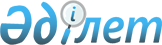 Об утверждении перечня социально значимых пассажирских межрайонных (междугородных внутриобластных) и пригородных сообщений по области АбайРешение маслихата области Абай от 28 декабря 2022 года № 12/81-VII. Зарегистрировано в Министерстве юстиции Республики Казахстан 6 января 2023 года № 31598
      Сноска. Заголовок решения в редакции решения маслихата области Абай от 15.11.2023 № 9/64-VIIІ (вводится в действие по истечении десяти календарных дней после дня его первого официального опубликования).
      В соответствии с подпунктом 1) пункта 3 статьи 14 Закона Республики Казахстан "О железнодорожном транспорте", маслихат области Абай РЕШИЛ:
      1. Утвердить перечень социально значимых пассажирских межрайонных (междугородных внутриобластных) и пригородных сообщений по области Абай, по следующим маршрутам: "Семей – Жаланашколь – Семей", "Семей – Дегелен – Семей", "Семей – Шар – Семей", "Семей – Аул – Семей", "Актогай – Аягоз – Актогай.
      Сноска. Пункт 1 в редакции решения маслихата области Абай от 15.11.2023 № 9/64-VIIІ (вводится в действие по истечении десяти календарных дней после дня его первого официального опубликования).


      2. Настоящее решение вводится в действие по истечении десяти календарных дней после дня его первого официального опубликования.
					© 2012. РГП на ПХВ «Институт законодательства и правовой информации Республики Казахстан» Министерства юстиции Республики Казахстан
				
      Секретарь маслихата области Абай

К. Сулейменов
